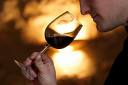  Médaille de Bronze-Paris 2016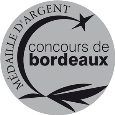 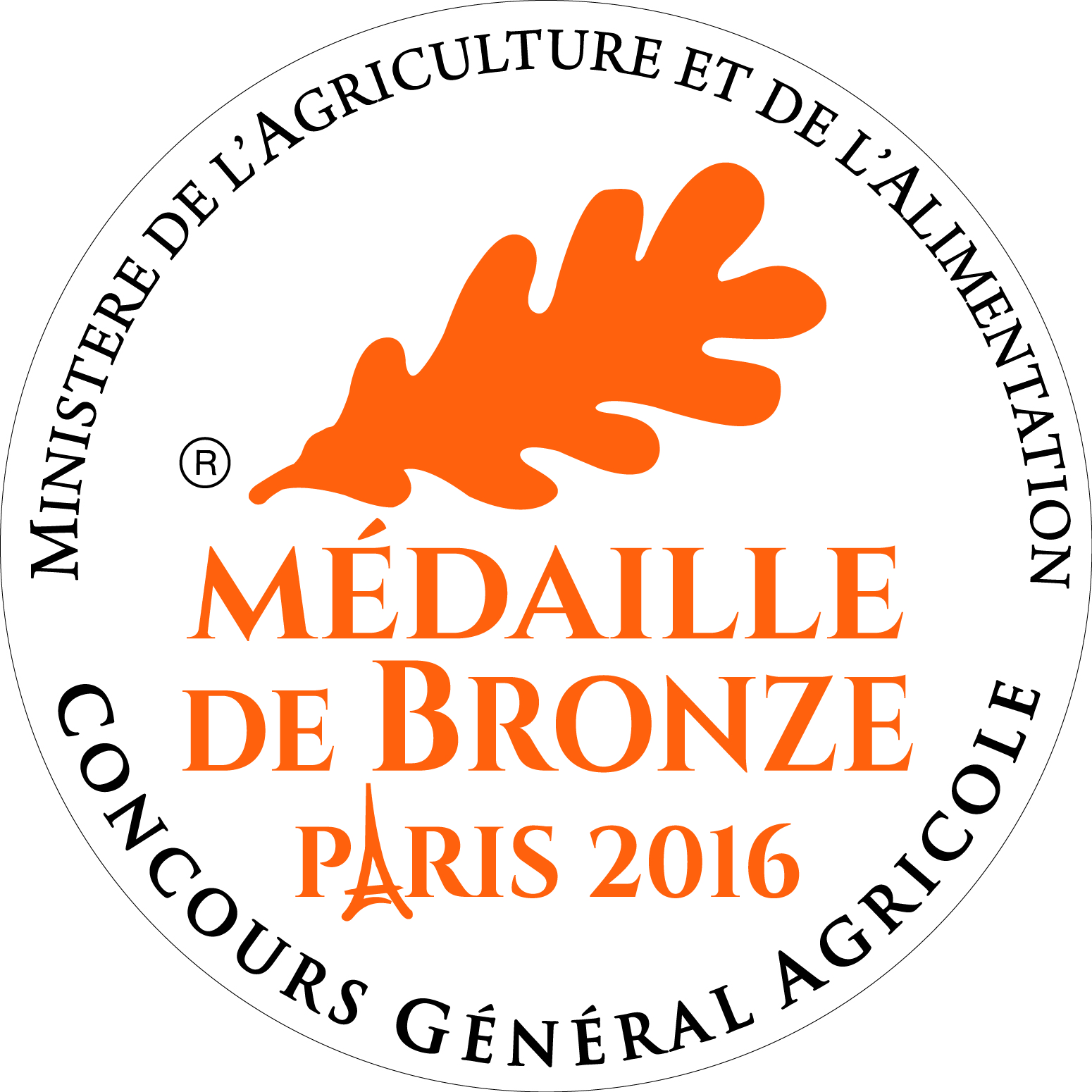 Médaille d’Argent Bordeaux 2016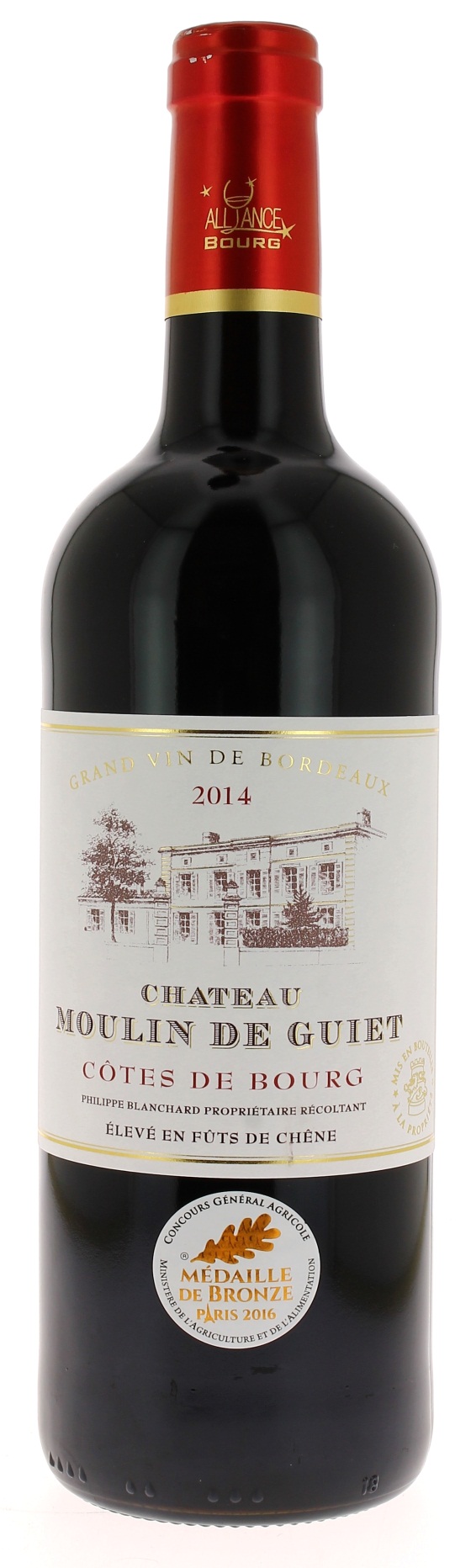 CHÂTEAU MOULIN DE GUIET  2014AOC COTES DE BOURG Elevé en fûts de chêne Philippe Blanchard    Vigneron récoltant.LE VIGNOBLE :Nature des sols : 	Argilo-calcaireAge du vignoble : 	17 ansEncépagement : 	60% Merlot			31% Cabernet sauvignon			  9% Cabernet francDEGUSTATION & CONSERVATION :Commentaire de dégustation : Robe soutenue, reflets violines. Nez généreux de prune mûre, un peu réglisse. Bouche ample, souple et fondue aux arômes de cerises et de quetsche. Un vin traditionnel.Dégustation : 	entre 16° et 18° Vieillissement : 6 à 8 ans	Accords mets vins : viandes blanches PALLETISATION :Dimensions palette :		1200/800/1380 mmDimension carton :		300/235/160 mmPoids du carton :		7.450 kgBouteilles/carton :		6 bouteilles deboutCartons/couche : 		25Couches/palette : 		4Bouteilles/palette : 		600	Gencod Bouteille : 	3 451 200 800 124	 Gencod carton : 	3 451 200 380 91613°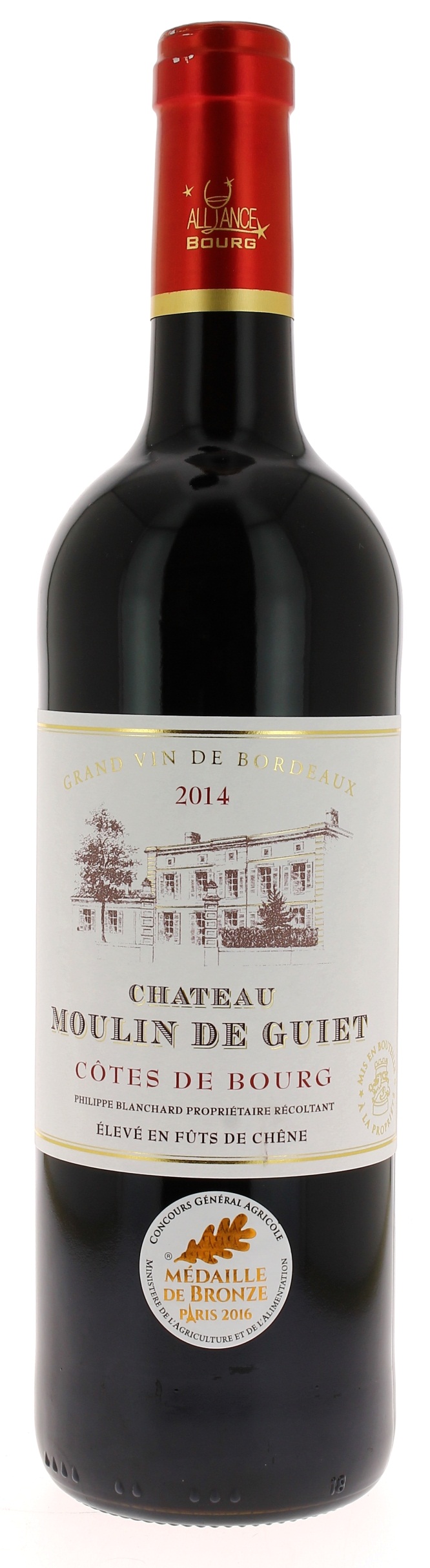 